Andy Langford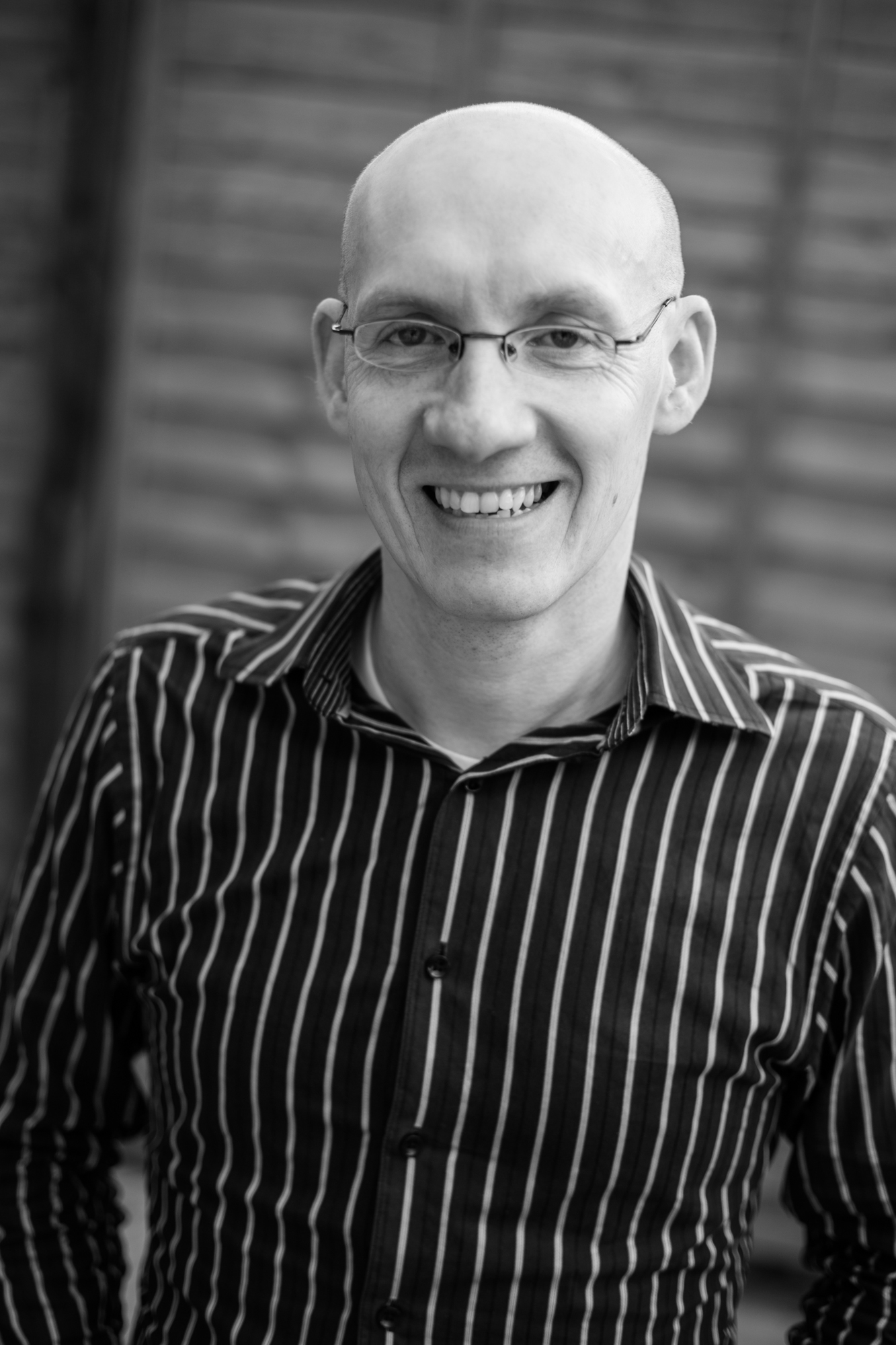 Clinical DirectorCruse Bereavement CareAndy Langford is the Clinical Director for Cruse Bereavement Care, having previously worked in the fields of homelessness, mental health, substance misuse, ageing and foster care.  His primary interests lie in bereavement, suicide risk management and assessment, wellbeing, complex grief and working with trauma.  Andy is an accredited integrative counsellor with the British Association for Counselling and Psychotherapy, and has been so for the last 15 years.  Andy is also trained in cognitive behavioural therapy, life coaching and clinical supervision.  Andy’s interests lie in working therapeutically with individual people and in how organisations work.  To complement his therapeutic experience and qualifications, Andy also holds a Masters in Voluntary Sector Management with Cass Business School.  Andy has directly managed counselling services on a local level, and runs his own private practice.  He also works on a consultancy basis, with organisations focusing on how to apply therapeutic interventions in the context in which they operate.  Andy has just embarked on a PhD with the Open University, to understand more about what bereaved people find useful about telephone support.